Membership type (Please tick):Associate Membership (£33)Attend any club night or training session and take part in our internal Grand Prix & Handicap races.  Use of the facilities at Beckenham Cricket (and multi-sports) Club on a club night and special events (i.e. Assembly League and our own races)Associate Membership with affiliation to England Athletics (£45)As Associate Membership plus affiliation to England Athletics allowing you to run for Beckenham in races & club competitions (race fees not included in membership).  Most races offer a £2 discount to affiliated runners.Full Membership (£95)As Associate Membership with affiliation to England Athletics plus Social membership of Beckenham Cricket Club entitling you to full use of the members bar (serves food) and facilities 7 days a week.  Payment option (Please tick): Bank Transfer (Sort Code: 40-09-25 / Account No.: 61669788 / Reference: “New Member”)Please send a confirmation email to payments@beckenhamrunning.co.uk with your name and the name of the account the transfer came from.Cheque (made payable to “Beckenham Running Club”)Name: ________________________________________________________   Gender:  Male  Female
 Address: ______________________________________________________________________________________
 
Postcode: _________________   E-mail: _____________________________________________________
 
Tel no: ________________________________   Date of Birth: _____  / _____   / _____   1st Claim Affiliated club (if applicable): ________________________________DECLARATION: I am applying to join Beckenham Running Club.  I am 18 years old or older, and I am medically fit to run at Club level.  I shall not hold Beckenham Running Club responsible for any injury or illness incurred during or as a result of running, training or competing with the Club.  Signature: ___________________________________________________     Date: _____  / _____  / _____Please pass your completed form onto the Membership Secretary on a Wednesday club night.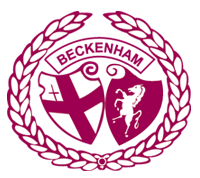 www.beckenhamrunning.co.uk
Beckenham Running ClubMembership Application Form